РОДИТЕЛЯМ О СТАНДАРТЕ ДОШКОЛЬНОГО ОБРАЗОВАНИЯ1.Актуальность введения ФГОС дошкольного образованияНачиная с 2014г. все детские сады начали работать по новому стандарту. Подобный документ для дошкольных образовательных учреждений в России разработан впервые. Структурным подразделением МОУ Чепоровской ООШ является дошкольная группа – группа кратковременного пребывания детей (ГКП). ГКП работает по программе «От рождения до школы» под редакцией Н.Е.Вераксы, Т.С.Комаровой, М.А.Васильевой. Группа разновозрастная: возраст детей от 4 до 7 лет.  Помещение группы оснащено современной развивающей предметно-пространственной средой,  которая соответствует ФГОС ДО и направлена на обеспечение равных возможностей для полноценного развития каждого ребенка, создание благоприятных условий развития детей в соответствии с возрастными и индивидуальными способностями и склонностями, развитие способностей и творческого потенциала каждого ребенка, формирования общей культуры личности детей.   Введение ФГОС дошкольного образования отразилось на всей системе образования - на педагогах, на детях, на семье:В частности, семья становится реальным участником образовательного процесса;В работе дошкольной группы должны укорениться специфические атрибуты детства: игра, как ведущая деятельность, экспериментирование, исследовательская деятельность;Обозначена и будет решаться проблема преемственности содержания дошкольного и начального общего образования;Главным становится воспитание и развитие (а не обучение!) детей на основе духовно-нравственных ценностей в интересах человека, семьи, общества;Происходит повышение социального статуса дошкольного образования и профессии «воспитатель».Что такое Федеральный государственный образовательный стандарт?Стандарт  – это совокупность обязательных требований:- к  структуре образовательной программы дошкольного образования и ее объему,- к условиям реализации образовательной программы,- к результатам освоения образовательной программы,На основе стандарта дошкольного образования утверждены программы и программно-методическое обеспечениеС учетом примерных федеральных программ нами разработана собственная программа, мы ее называем «основная общеобразовательная программа дошкольного образования». И что еще очень важно, основная программа дошкольного образования обеспечивает преемственность с примерными основными программами начального образования, чего не было ранее.Программа обеспечивает развитие личности, мотивации и способности детей в различных видах деятельности и охватывает определенные направления развития детей, которые называются – образовательными областями:- социально - коммуникативное развитие,- познавательное развитие,- речевое развитие,- художественно - эстетическое развитие,- физическое развитие.Образовательные области соответствуют возрастным и индивидуальным особенностям детей. Воспитание и развитие происходит в различных видах деятельности: общении, игре, познавательно – исследовательской деятельности, через которые идет формирование  ребенка дошкольного возраста.Стандарт дошкольного образования призван нормативно обеспечить государственные гарантии равенства возможностей для каждого ребенка в получении качественного дошкольного образования. В стандарте сформулированы требования к условиям, в том числе психолого-педагогическим, кадровым, материально-техническим и финансовым, а так же определены целевые ориентиры.Характеристики целевых ориентиров:- инициативность и самостоятельность ребенка,- уверенность в своих силах, положительное отношение к себе и другим,- активное взаимодействие со сверстниками и взрослыми,- способность ребенка к фантазии, воображению, творчеству, любознательность,- способность к волевым усилиям и принятию самостоятельных решений.В стандарте определены принципы, из которых самый важный  –  сохранение уникальности и самоценности детства как важного  этапа в общем развитии человека.  Дошкольное  детство направлено на приобщение к ценностям культуры, социализацию ребенка в обществе, а не на обучение его письму, счету и чтению. Развитие ребенка - дошкольника должно происходить через ведущий вид детской деятельности — игру.«Поддержка инициативы и самостоятельности детей в игровой деятельности» – это одно из требований ФГОС. В детском саду с детьми надо играть, а не устраивать для них подобие уроков.  Теперь же есть единый документ (ФГОС), который обяжет распространить эту практику. Новый стандарт сделает так, что вся система общественного дошкольного воспитания будет работать на ребенка, строиться вокруг его интересов. Переход на новый стандарт займет несколько лет. И начался этот процесс с повышения квалификации педагога.В нашей школе дошкольную группу (ГКП) посещают дети трех возрастных категорий. Вот краткая характеристика возрастных особенностей детей 4-7 лет.Дошкольное детство - очень важный и сложный этап развития личности ребенка. Если этот период не скомкать, то и дальнейшая учеба в школе, и вся жизнь человека сложится более успешно. Детей в садике не надо учить в школьном смысле этого слова. Они к этому еще не готовы. Если их заранее перегрузить знаниями и уроками, это не поможет развить интеллект, но помешает гармоничному развитию.Стандарт - это ориентир. Но если родители хотят воспитывать своего малыша иначе, - никто им в этом мешать не будет. Хотя, любой разумный родитель найдет в этом стандарте что-то полезное и важное для своей системы воспитания.Семья - великое благо для ребенка. И родители, безусловно, могут дать и дают для своего малыша гораздо больше, чем любой другой взрослый. Но тут есть несколько «но». Во-первых, дома дети лишены опыта общения со сверстниками. И добрать его практически негде. Раньше все малыши играли во дворе на улице. Сейчас этого нет. Родители боятся отпускать маленького человека на улицу одного. Сами все время сопровождать его тоже не могут. Поэтому домашние дети даже у самых замечательных мам и пап лишены опыта жизни в коллективе, опыта общения. Они не вырабатывают важные социальные навыки. И второй очень важный момент. Меньше половины родителей каждый день играют со своими малышами или читают книги. Компенсировать дефицит тепла и внимания можно только в детском саду.Стандарт, как документ, является основой для оказания помощи родителям (законным представителям) в воспитании детей, охране и укреплении их физического и психического здоровья, в развитии индивидуальных способностей и необходимой коррекции нарушений развития: направлен на повышение  социального статуса дошкольного образования, получение качественного образования. Документ ориентирует на взаимодействие с родителями: родители должны участвовать в реализации программы, в создании условий для полноценного и своевременного развития ребенка в дошкольном возрасте, чтобы не упустить важнейший период в развитии его личности, обязаны быть активными участниками образовательного процесса, участниками всех проектов, независимо от того, какая деятельность в них доминирует, а не просто сторонними наблюдателями.В соответствии с ФГОС ДО образовательная организация   обязана:- консультировать родителей (законных представителей) по вопросам образования и охраны здоровья детей;- информировать   родителей   (законных        представителей), общественность, заинтересованных лиц, вовлечённых в  образовательную  деятельность о целях  дошкольного  образования; - обеспечить открытость дошкольного образования;- создавать условия для участия родителей (законных представителей) в образовательной деятельности;- поддерживать родителей (законных представителей) в воспитании детей, охране и укреплении их  здоровья;- обеспечить вовлечение  семей    непосредственно в образовательную деятельность, в  том   числе   посредством     создания образовательных  проектов  совместно  с  семьёй  на  основе     выявления потребностей и поддержки образовательных инициатив семьи;- создавать условия для взрослых по поиску, использованию материалов, обеспечивающих реализацию Программы,  обсуждать с родителями  (законными  представителями) детей вопросы, связанные с реализацией Программы. Наша общая задача (педагогов и родителей): дать возможность каждому воспитаннику полноценно прожить период дошкольного детства!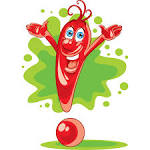 Возрастные особенности детей 4 – 5 летРебенок 4–5 лет социальные нормы и правила поведения всё ещё не осознаёт, однако у него уже начинают складываться обобщённые представления о том, как надо (не надо) себя вести.Ребенок может по собственной инициативе убирать игрушки, выполнять простые трудовые обязанности, доводить дело до конца, но в тоже время легко  отвлекается. Дети этого возраста уже осознают  не соответствие правилам  поведения как других детей, так и своего.В этом возрасте происходит развитие инициативности и самостоятельности ребенка в общении со взрослыми и сверстниками. У детей наблюдается потребность в уважении взрослых, их похвале, поэтому на замечания взрослых ребёнок реагирует повышенной обидчивостьюВ этом возрасте у детей появляются представления о том, как положено себя вести девочкам, и как – мальчикам («Я мальчик, я ношу брючки, а не платьица, у меня короткая причёска»), о половой принадлежности людей разного возраста (мальчик - сын, внук, брат, отец, мужчина; девочка - дочь, внучка, сестра, мать, женщина). К 5 годам дети имеют представления об особенностях наиболее распространённых мужских и женских профессий, о видах отдыха, специфике поведения в общении с другими людьми, об отдельных женских и мужских качествах, умеют распознавать и оценивать эмоциональные состояния и поступки взрослых людей разного пола.На четвертом-пятом году жизни ребенок не просто активно овладевает речью - он творчески осваивает язык, он, по существу, занимается словотворчеством. Такое словотворчество позволяет ребенку к концу этого возрастного периода перейти к отвлеченной речи, пересказать сказку, рассказ, поделиться своими впечатлениями, переживаниями. В этом возрастном периоде характерной особенностью речи ребенка является использование ее для общения со сверстниками. А общение, в свою очередь, развивает речь. Ребенок задает вопросы, рассказывает сказки, рассуждает, фантазирует, пересказывает, обменивается впечатлениями и т. д.  Теперь он может назвать качества предметов, их признаки, отношения и т. дМежду четвертым и пятым годами ребенок может целенаправленно запоминать. Ни до, ни после этого периода ребенок не запоминает с такой легкостью самый разнообразный материал. Но память ребенка четвертого года жизни и начала пятого носит в основном характер непроизвольного запоминания. Все интересное для ребенка запоминается само собойЕсли взрослые постоянно читают дошкольникам детские книжки, чтение может стать устойчивой потребностью. Дети охотно отвечают на вопросы, связанные с анализом произведения, дают объяснения поступкам героев. Значительную роль в накоплении читательского опыта играют иллюстрации. В возрасте 4-5 лет дети способны долго рассматривать книгу, рассказывать по картинке о её содержании.4-5 лет - важный период для развития детской любознательности. Дети активно стремятся к интеллектуальному общению со взрослыми, что проявляется в многочисленных вопросах (почему? зачем? для чего?), стремятся получить новую информацию познавательного характера. Не «отмахивайтесь» от детских вопросов, ведь любознательный малыш активно осваивает окружающий его мир предметов и вещей, мир человеческих отношений.Все совершенней становится его ручная умелость, он проявляет удивительную ловкость при выполнении различных действий. Ребенок постепенно овладевает координацией мелких движений рук и зрительного контроля. Что дает возможность совершенствования способностей к изобразительной деятельности.Ребенок четвертого и пятого года жизни не только самозабвенно рисует, но и играет. Игра становится все более сложной: она уже сюжетно-ролевая, моделирующая и групповая. Теперь дети могут играть самостоятельно. Они заранее придумывают сюжет, распределяют роли, подчиняются определенным правилам и жестко контролируют выполнение этих правил. В игре ребенок учится общению со сверстниками, учится контролировать свое поведение, подчиняясь правилам игры. Ребенок этого возраста должен иметь возможность развивать игровую фантазию. Разрешите детям пользоваться разнообразными "ненужными" (на ваш взгляд) вещами: какие-то палки, бруски, железяки и прочий хлам. Невозможно предугадать детскую фантазию. Именно в игре ребенок четвертого-пятого года жизни реализует свое стремление к самостоятельности через моделирование жизни взрослых. Он открывает для себя этот мир человеческих отношений, разных видов деятельности, общественных функций людей.ВОЗРАСТНЫЕ ОСОБЕННОСТИ РАЗВИТИЯ ДЕТЕЙ 5-6 ЛЕТ Ребёнок 5-6 лет стремится познать себя и другого человека как представителя общества, постепенно начинает осознавать связи и зависимости в социальном поведении и взаимоотношениях людей. Чаще начинают употреблять и более точный словарь для обозначения моральных понятий - вежливый, честный, заботливый и др.В этом возрасте в поведении дошкольников формируется возможность саморегуляции, т. е. дети начинают предъявлять к себе те требования, которые раньше предъявлялись им взрослыми. Так они могут, не отвлекаясь на более интересные дела, доводить до конца малопривлекательную работу (убирать игрушки, наводить порядок в комнате и т. п.). В возрасте от 5 до 6 лет происходят изменения в представлениях ребёнка о себе; оценки и мнение товарищей становятся для них существенными. Повышается избирательность и устойчивость взаимоотношений с ровесниками. Свои предпочтения дети объясняют успешностью того или иного ребёнка в игре («С ним интересно играть» и т. п.) или его положительными качествами («Она хорошая», «Он не дерётся» и т. п.). Общение детей становится менее ситуативным. Они охотно рассказывают о том, что с ними произошло: где были, что видели и т. д. Дети внимательно слушают друг друга, эмоционально сопереживают рассказам друзей. В 5-6 лет у ребёнка формируется система первичной половой идентичности по существенным признакам (женские и мужские качества, особенности проявления чувств, эмоций, специфика поведения, внешности, профессии). При обосновании выбора сверстников противоположного пола мальчики опираются на такие качества девочек, как красота, нежность, ласковость, а девочки - на такие, как сила, способность заступиться за другого. В игровом взаимодействии существенное место начинает занимать совместное обсуждение правил игры. Дети часто пытаются контролировать действия друг друга - указывают, как должен себя вести тот или иной персонаж. Вместе с тем согласование действий, распределение обязанностей у детей чаще всего возникает ещё по ходу самой игры.Более совершенной становится крупная моторика: ребенок хорошо бегает на носках, прыгает через веревочку, попеременно на одной и другой ноге, катается на двухколесном велосипеде, на коньках. Появляются сложные движения: может пройти по неширокой скамейке и при этом даже перешагнуть через небольшое препятствие; умеет отбивать мяч о землю одной рукой несколько раз подряд. Активно формируется осанка детей, правильная манера держаться. Развиваются выносливость (способность достаточно длительное время заниматься физическими упражнениями) и силовые качества (способность применения ребёнком небольших усилий на протяжении достаточно длительного времени). Ловкость и развитие мелкой моторики проявляются в более высокой степени самостоятельности ребёнка при самообслуживании: дети практически не нуждаются в помощи взрослого, когда одеваются и обуваются. Некоторые из них могут обращаться со шнурками — продевать их в ботинок и завязывать бантиком.Представления об основных свойствах предметов углубляются: ребёнок хорошо знает основные цвета и имеет представления об оттенках (например, может показать два оттенка одного цвета: светло-красный и тёмно-красный); может рассказать, чем отличаются геометрические фигуры друг от друга; сопоставить между собой по величине большое количество предметов. Освоение времени все ещё не совершенно: не точная ориентация во временах года, днях недели (хорошо усваиваются названия тех дней недели и месяцев года, с которыми связаны яркие события).Внимание детей становится более устойчивым и произвольным. Они могут заниматься не очень привлекательным, но нужным делом в течение 20-25 мин вместе со взрослым, уже способен действовать по правилу, которое задаётся взрослым.  Объём памяти изменяется не существенно. Улучшается её устойчивость. В 5-6 лет ведущее значение приобретает наглядно-образное мышление.  РЕЧЕВОЕ РАЗВИТИЕ: Для детей этого возраста становится нормой правильное произношение звуков. Сравнивая свою речь с речью взрослых, дошкольник может обнаружить собственные речевые недостатки. Дети начинают употреблять обобщающие слова, синонимы, антонимы, оттенки значений слов, многозначные слова. Словарь детей активно пополняется существительными, обозначающими названия профессий, социальных учреждений (библиотека, почта, универсам, спортивный клуб и т. д.); глаголами, обозначающими трудовые действия людей разных профессий, прилагательными и наречиями, отражающими качество действий, отношение людей к профессиональной деятельности. Использует в речи синонимы, антонимы; слова, обозначающие материалы, из которых сделаны предметы (бумажный, деревянный и т. д Круг чтения ребёнка 5-6 лет пополняется произведениями разнообразной тематики, в том числе связанной с проблемами семьи, взаимоотношений со взрослыми, сверстниками, с историей страны. Малыш способен удерживать в памяти большой объём информации, ему доступно чтение с продолжением.  Ребенок к 6 годам свободно называет свое имя, фамилию, адрес, имена родителей и их профессии.МУЗЫКАЛЬНО-ХУДОЖЕСТВЕННАЯ И ПРОДУКТИВНАЯ ДЕЯТЕЛЬНОСТЬ. В процессе восприятия художественных произведений дети эмоционально откликаются на те произведения искусства, в которых переданы понятные им чувства и отношения, различные эмоциональные состояния людей, животных, борьба добра со злом.При слушании музыки дети обнаруживают большую сосредоточенность и внимательность. Творческие проявления музыкальной деятельности становятся более осознанными и направленными (образ, средства выразительности продумываются и сознательно подбираются детьми).В изобразительной деятельности дети также могут изобразить задуманное (замысел ведёт за собой изображение). Развитие мелкой моторики влияет на совершенствование техники изображения: дошкольники могут проводить узкие и широкие линии краской (концом кисти и плашмя), рисовать кольца, дуги, делать тройной мазок из одной точки, смешивать краску на палитре для получения светлых, тёмных и новых оттенков, разбеливать основной тон для получения более светлого оттенка, накладывать одну краску на другую. Дети с удовольствием обводят рисунки по контуру, заштриховывают фигуры.Старшие дошкольники в состоянии лепить из целого куска глины (пластилина), моделируя форму кончиками пальцев, сглаживать места соединения, оттягивать детали пальцами от основной формы, украшать свои работы с помощью стеков и налепов, расписывать их.Совершенствуются практические навыки работы с ножницами: дети могут вырезать круги из квадратов, овалы из прямоугольников, преобразовывать одни геометрические фигуры в другие: квадрат - в несколько треугольников, прямоугольник - в полоски, квадраты и маленькие прямоугольники; создавать из нарезанных фигур изображения разных предметов или декоративные композиции.Дети конструируют по условиям, заданным взрослым, но уже готовы к самостоятельному творческому конструированию из разных материалов. Постепенно дети приобретают способность действовать по предварительному замыслу в конструировании и рисовании.  Возраст 5-6 лет можно охарактеризовать как возраст овладения ребёнком активным воображением, которое начинает приобретать самостоятельность, отделяясь от практической деятельности и предваряя её. Образы воображения значительно полнее и точнее воспроизводят действительность. Ребёнок чётко начинает различать действительное и вымышленное. Действия воображения - создание и воплощение замысла - начинают складываться первоначально в игре. Это проявляется в том, что прежде игры рождается её замысел и сюжет.Возрастные особенности детей дошкольного возраста 6-7 лет.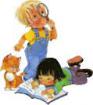       Возраст (6 – 7 лет) характеризуется как период существенных изменений в организме ребенка и является определенным этапом созревания организма. В этот период идет интенсивное развитие и совершенствование опорно-двигательной и сердечно  - сосудистой систем организма, развитие мелких мышц, развитие и дифференцировка различных отделов центральной нервной системы.      Характерной особенностью данного возраста является так же развитие познавательных и мыслительных психических процессов: внимания, мышления, воображения, памяти, речи.  Внимание. Если на протяжении дошкольного детства преобладающим у ребенка является непроизвольное внимание, то к концу дошкольного возраста начинает развиваться произвольное внимание. Ребенок начинает его сознательно направлять и удерживать на определенных предметах и объектах.      Память. К концу дошкольного возраста происходит развитие произвольной зрительной и слуховой памяти. Память начинает играть ведущую роль в организации психических процессов.      Развитие мышления. К концу дошкольного возраста более высокого уровня достигает развитие наглядно-образного мышления и начинает развиваться логическое мышление, что способствует формированию способности ребенка выделять  существенные свойства и признаки предметов окружающего мира, формированию способности сравнения, обобщения, классификации.  Развитие воображения  идет развитие творческого воображения, этому способствуют различные игры, неожиданные ассоциации, яркость и конкретность представляемых образов и впечатлений.   В сфере  развития речи к концу дошкольного возраста расширяется активный словарный запас и развивается способность использовать в активной речи различные сложнограмматические конструкции.      Психическое развитие и становление личности ребенка к концу дошкольного возраста тесно связаны с развитием самосознания. У ребенка 6 – 7 летнего возраста формируется самооценка на основе осознания успешности своей деятельности, оценок сверстников, оценки педагога, одобрения взрослых и родителей. Ребенок становится способным осознавать себя и то положение, которое он в данное время занимает в семье, в детском коллективе сверстников.    Формируется рефлексия, т. е. осознание своего социального «я» и возникновение на этой основе внутренних позиций.   В качестве важнейшего новообразования в развитии психической и личностной сферы ребенка 6 – 7 летнего возраста является соподчинение мотивов. Осознание мотива «я должен», «я смогу» постепенно начинает преобладать над мотивом «я хочу».     
   Осознание своего «я» и возникновение на этой основе внутренних позиций к концу дошкольного возраста порождает новые потребности и стремления. В результате игра, которая является главной ведущей деятельностью на протяжении дошкольного детства, к концу дошкольного возраста уже не может полностью удовлетворить ребенка. У него появляется потребность выйти за рамки своего детского образа жизни, занять доступное ему место в общественно-значимой деятельности, т.е. ребенок стремится к принятию новой социальной позиции – «позиции школьника», что является одним из важнейших итогов и особенностей личностного и психического развития детей 6 – 7 летнего возраста.  Успешность обучения во многом зависит от степени подготовленности ребенка к школе.   Готовность к школе включает несколько составляющих компонентов: прежде всего физическую готовность, которая определяется состоянием здоровья, зрелостью организма, его функциональных систем, т.к. школьное обучение содержит определенные умственные и физические нагрузки.Что же включает в себя психологическая готовность к школьному обучению?   Психологическая готовность к школе включает в себя следующие компоненты:личностная готовность включает формирование у ребенка готовности к принятию новой социальной позиции – положение школьника, имеющего круг прав и обязанностей. Эта личностная готовность выражается в отношении ребенка к школе, к учебной деятельности, учителям, самому себе. Готовым к школьному обучению является ребенок, которого школа привлекает не внешней стороной, а возможностью получать новые знания. Личностная готовность также предполагает определенный уровень развития эмоциональной сферы. К началу школьного обучения у ребенка должна быть достигнута сравнительно хорошая эмоциональная устойчивость, на фоне которой возможно развитие и протекание учебной деятельности;интеллектуальная готовность предполагает наличие у ребенка кругозора, запаса конкретных знаний. Должно быть развито аналитическое мышление (умение выделить основные признаки, сходства и различия предметов, способность воспроизвести образец), произвольная память, владение разговорной речью, развитие тонкой моторики руки и зрительно-двигательная координация.социально-психологическая готовность этот компонент готовности включает в себя формирование тех качеств, которые позволяют общаться с другими детьми, учителем. Ребенок должен уметь войти в детское общество, действовать совместно с другими, уметь подчиняться интересам и обычаям детской группы.